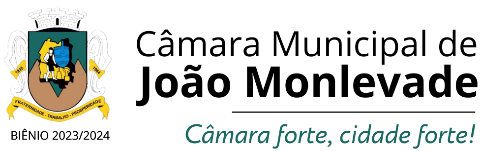 PAUTA DA 129ª REUNIÃO ORDINÁRIA EM 21 DE FEVEREIRO DE 2024.I - ATA.II - CORRESPONDÊNCIAS RECEBIDAS:- Dos vereadores desta Casa Belmar Diniz e Doró, justificando suas ausências na Sessão Ordinária de hoje (21 de fevereiro), respectivamente, por motivo de falecimento na família e por compromisso agendado anteriormente;- Ofício nº 14/2024, do Assessor de Governo senhor Gentil Bicalho, encaminhando Decretos emanados pelo Executivo Municipal.III - CORRESPONDÊNCIAS EXPEDIDAS:- Ofício nº 12, ao Prefeito Municipal senhor Laércio Ribeiro, encaminhando para sanções, avulsos das Proposições de Lei nºs: - 1.411/2023, dos vereadores Belmar Diniz, Bruno Braga e Revetrie Teixeira; - 1.434/2023, do vereador Gustavo Maciel; - para conhecimento: - Resolução nº 766/2024, do vereador Gustavo Prandini, aprovadas na Sessão Ordinária realizada em 15 de fevereiro de 2024;- Ofícios nºs. 13 ao 20, expressando aos Familiares as condolências desta Casa Legislativa por ocasião dos falecimentos dos senhores (as) Helvécio Corrêa Silva, José Geraldo Soares, Sebastião de Oliveira Júnior, Maria Alice Taveira Dias, Julyo César Navarro, Sidalha Ramos de Souza, Genilson Figueiredo Ribeiro e José Tomaz Frade; - Ofício nº 21, ao Juiz de Direito Dr. Welington Reis Braz, comunicando-lhe sobre outorga do Título de Cidadão Honorário do nosso Município, proposto pelo vereador Gustavo Prandini e aprovado em 15 de fevereiro de 2024.  IV - ORDEM DO DIA (PROJETOS PARA VOTAÇÃO):SEGUNDO TURNO:- PROJETO DE LEI Nº 1.426/2023, de iniciativa do vereador Fernando Linhares Pereira, que Determina a substituição dos sinais sonoros nos estabelecimentos de ensinos públicos e privados, a fim de não gerar incômodos sensoriais aos alunos com Transtorno do Espectro Autista (TEA). (CONTÉM EMENDA 01, APRESENTADA PELA COMISSÃO DE LEGISLAÇÃO E JUSTIÇA E REDAÇÃO E EMENDA 02, APRESENTADA PELO AUTOR DO PROJETO).PRIMEIRO TURNO:- PROJETO DE LEI Nº 1.387/2023, de iniciativa do vereador Rael Alves Gomes, que Dispõe sobre a obrigatoriedade da disponibilização de canais de comunicação aos usuários do transporte coletivo urbano para tirar dúvidas e dar sugestões quanto aos horários e itinerários das linhas de ônibus e dá outras providências;- PROJETO DE LEI Nº 1.436/2023, de iniciativa do vereador Revetrie Silva Teixeira, que Institui e insere no calendário oficial do município de João Monlevade o Dia Municipal de Combate ao Tabagismo e em Defesa da Vida Saudável. TURNO ÚNICO:- PROJETO DE RESOLUÇÃO Nº 474/2024, de iniciativa do vereador Vanderlei Cardoso Miranda, que Concede Título de Cidadão Honorário do Município de João Monlevade ao Senhor Lenean Costa Rocha;- PROJETO DE RESOLUÇÃO Nº 476/2024, de iniciativa do vereador Gustavo José Dias Maciel, que Concede o Título de Cidadão Honorário do Município de João Monlevade ao senhor Marcos Venícius Gervásio. V - LEITURA DE PROPOSIÇÕES:- PROJETO DE LEI Nº 1.443/2024, de iniciativa do vereador Marcos Vinicius Martins Dornelas, que Denomina de “Sargento Célio Ferreira de Souza” a praça situada entre as avenidas Getúlio Vargas (em frente à Secretaria de Obras) e Wilson Alvarenga (em frente à 17ª Cia. PM), no bairro Belmonte.VI - LEITURA DE ANTEPROJETOS:- Não há.VII - LEITURA DE REQUERIMENTOS:- nº 4, do vereador Tonhão, requerendo informações acerca das providências adotadas para atendimento da solicitação (Protocolo 004265/2023, de 04/05/2023) proveniente a disponibilidade de rede elétrica trifásico, na rua Geraldo de Paula, número 416, bairro Metalúrgico, João Monlevade;- nº 5, do vereador Gustavo Maciel, requerendo informações sobre a implementação do Carro Fumacê, conforme foi mencionado no Ofício nº 5/2024, emanado do Gabinete do Vereador ao Executivo Municipal. VIII - LEITURA DE INDICAÇÕES:- nº 64, do vereador Thiago Titó, indicando os serviços de recomposição asfáltica no início da rua Vicente Domingues de Souza, bairro José de Alencar;- nº 65, do vereador Thiago Titó, indicando os serviços de limpeza na rua Vicente Domingues de Souza, bairro José de Alencar;- nº 66, do vereador Thiago Titó, indicando os serviços de sinalização viária por toda a extensão da rua G esquina com a rua A, bairro Laranjeiras;   - nº 67, do vereador Thiago Titó, indicando os serviços de melhorias no sistema de iluminação pública, efetuando a instalação de mais 1 (um) poste na rede elétrica do final da rua Ronaldo Rafael Ferreira, bairro Vera Cruz;- nº 68, do vereador Thiago Titó, indicando os serviços de revitalização de uma faixa de pedestre existente na rua Vicente Domingues de Souza, bairro José de Alencar;- nº 69, do vereador Marquinho Dornelas, indicando os serviços de construção de rede pluvial na rua Monte Sinai, ao lado do número 141, bairro Satélite;- nº 70, do vereador Tonhão, indicando os serviços de limpeza do córrego existente na rua Maria Silva Teixeira, bairro Cruzeiro Celeste;- nº 71, do vereador Tonhão, indicando os serviços de recomposição asfáltica ao longo da avenida Alberto Pereira Lima, bairro Aclimação;- nº 72, do vereador Tonhão, indicando os serviços de limpeza em geral, reforma e instalações de energia elétrica e de corrimão, na escada existente no final da rua Cachoeirinha acesso à rua Nova Lima, bairro Lucília;- nº 73, do vereador Tonhão, indicando os serviços de limpeza em geral, reforma, melhorias com as instalações de energia elétrica, bancos e lixeiras, na praça existente na rua Cachoeirinha, número 486, bairro Lucília; - nº 74, do vereador Tonhão, indicando os serviços de avaliação técnica, reparos e reconstrução do muro às margens da parte interna do córrego existente na rua Maria Silva Teixeira, bairro Cruzeiro Celeste; - nº 75, do vereador Revetrie, indicando os serviços de melhorias no sistema de iluminação pública, efetuando a troca de lâmpada, na rua Sacramento, nas proximidades do número 440, em frente ao Centro Comunitário, bairro Feixos; - nº 76, do vereador Revetrie, indicando os serviços de limpeza e capina no antigo Bem Viver, na avenida Nova York, bairro Novo Cruzeiro;  - nº 77, do vereador Revetrie, indicando os serviços de nivelamento do asfalto, na proximidades da Igreja existente na rua Sacramento, bairro Feixos;  - nº 78, do vereador Revetrie, indicando os serviços de desobstrução de bueiro na rua G, bairro Laranjeiras; - nº 79, do vereador Revetrie, indicando os serviços de limpeza, capina e manutenção na rua Barão de Cocais esquina com a rua Dois, ao lado do ponto de ônibus, bairro Nova Esperança; - nº 80, do vereador Rael Alves, indicando os serviços de instalação de 1 (uma) lixeira na rua Nilcéia, em frente ao número 52 A, bairro Boa Vista;- nº 81, do vereador Rael Alves, indicando os serviços de retirada de entulhos na calçada da rua José Araújo Quintão, bairro Planalto;- nº 82, do vereador Rael Alves, indicando os serviços de instalação de lixeiras em alguns pontos da rua Querubim Tiago Pereira, bairro Boa Vista;- nº 83, do vereador Rael Alves, indicando os serviços de retirada de entulhos na avenida Getúlio Vargas, nas proximidades do número 7.273, bairro Santa Bárbara; - nº 84, do vereador Dr. Presunto, indicando os serviços de asfaltamento por toda a extensão da rua Laguna, bairro Feixos;- nº 85, do vereador Dr. Presunto, indicando os serviços de retirada de 1 (um) quebra-molas existente na avenida Cândido Dias, em frente ao número 1.653, bairro Loanda;- nº 86, do vereador Dr. Presunto, indicando os serviços de construção de 1 (um) bueiro na rua Marquês de Alegrete, nas proximidades do número 104, bairro Novo Cruzeiro;- nº 87, do vereador Gustavo Prandini, indicando os serviços de limpeza e capina por toda a extensão da rua Atenas, bairro Novo Aclimação;- nº 88, do vereador Gustavo Maciel, indicando os serviços necessários para a criação de um espaço de “CrossFit Público” em João Monlevade; - nº 89, do vereador Gustavo Maciel, indicando os serviços de instalação de 1 (uma) lixeira de grande porte, na rua Pio XI, em frente ao número 125, bairro Carneirinhos;- nº 90, do vereador Pastor Lieberth, indicando os serviços de desobstrução de um bueiro existente na rua Conceição do Serro, em frente ao número 95, bairro Laranjeiras;- nº 91, do vereador Pastor Lieberth, indicando os serviços de instalação de 1 (uma) tampa no bueiro existente na rua Vereador Benedito Marcelino, nas proximidades do número 295, bairro Nova Monlevade; - nº 92, do vereador Pastor Lieberth, indicando os serviços de limpeza por toda a extensão da rua Vereador Benedito Marcelino, bairro Nova Monlevade; - nº 93, do vereador Pastor Lieberth, indicando os serviços de manutenção e reparos, em caráter de urgência, na rua Boa Esperança, bairro Santa Cruz;  - nº 94, do vereador Pastor Lieberth, indicando os serviços de limpeza por toda a extensão da via que interliga os bairros de Lourdes e Satélite passando pelo Areão;- nº 95, do vereador Fernando Linhares, indicando os serviços de manutenção na boca de lobo existente no final da rua 26, bairro Loanda; - nº 96, do vereador Fernando Linhares, indicando os serviços de poda de árvores por toda a extensão das ruas 26 e W3, bairro Loanda; - nº 97, do vereador Fernando Linhares, indicando os serviços de instalação de placa de sinalização de “PARADA OBRIGATÓRIA”, na rua Maria Izabel Pereira, bairro Loanda;    - nº 98, do vereador Fernando Linhares, indicando os serviços de poda de árvores por toda a extensão da avenida Amazonas, bairro Satélite;     - nº 99, do vereador Fernando Linhares, indicando os serviços de limpeza e manutenção das bocas de lobo existentes por toda a extensão da rua Vitória e da avenida Amazonas, bairro Satélite.IX - LEITURA DE MOÇÕES:- nº 18, do vereador Leles Pontes, Moção de Pesar pelo falecimento do senhor Rômulo de Oliveira, ocorrido em 18 de fevereiro de 2024;- nº 19, Todos os Vereadores, Moção de Pesar pelo falecimento do senhor Francisco Franco Sobrinho, popularmente conhecido como “Chico Franco”, ocorrido em 21 de fevereiro de 2024.X - VOTAÇÃO DE ANTEPROJETOS:- ANTEPROJETO DE LEI Nº 1/2024, de iniciativa do vereador Bruno Nepomuceno Braga, que Acrescenta os parágrafos 5º e 6° no art. 1º da Lei Municipal nº 908, de 12 de maio de 1989, e dá outras providências. XI - VOTAÇÃO DE REQUERIMENTOS: - nº 1, do vereador Gustavo Maciel, requerendo informações sobre a possibilidade de equiparação salarial dos médicos que atuam na Estratégia de Saúde da Família (ESF) e dos médicos plantonistas em nosso município; - nº 2, do vereador Gustavo Maciel e outros, requerendo realização de Audiência Pública para celebrar e discutir sobre a implementação da política municipal de doenças raras, comemorando a Lei Municipal nº 2.604/2023, que Instituiu o “Dia Municipal da Informação, Capacitação e Pesquisa sobre Doenças Raras”;- nº 3, do vereador Tonhão, requerendo informações sobre os serviços de instalação de grelha para escoamento de água pluvial na rua Sebastião Avelino da Costa, bairro José Elói.XII - VOTAÇÃO DE INDICAÇÕES:- nº 18, do vereador Gustavo Prandini, indicando os serviços de manutenção no sistema de iluminação pública por toda a extensão da Estrada Pedro Dias Bicalho Filho, sentido Cachoeirinha, iniciando próximo ao Sitio Bougainville;- nº 48, do vereador Revetrie Teixeira, indicando os serviços de extensão das linhas 154 e 156, que fazem o bairro ABM até início da rua Sacramento;- nº 49, do vereador Revetrie Teixeira, indicando os serviços de calçamento da rua Sapucaia, próximo ao Posto Cinco Estrelas, bairro Estância Bourian;- nº 50, do vereador Revetrie Teixeira, indicando os serviços de vistoria, em caráter de urgência, no muro de arrimo existente na rua Londrina, número 31, bairro Feixos;- nº 51, do vereador Revetrie Teixeira, indicando os serviços de vistoria, em caráter de urgência, na casa que se encontra abandonada, em frente ao número 459, bairro Nossa Senhora da Conceição;- nº 52, do vereador Revetrie Teixeira, indicando os serviços de pintura, sinalização e lombadas na rua Sacramento, bairro ABM; - nº 53, do vereador Fernando Linhares, indicando os serviços de extensão de rede de iluminação pública ao longo da rua Geraldo Ferreira Araújo, bairro Tanquinho II;- nº 54, do vereador Fernando Linhares, indicando os serviços de realização do Projeto “Rua de Lazer”, nos bairros Jacuí, Cidade Nova, Santo Hipólito e Teresópolis;- nº 55, do vereador Fernando Linhares, indicando os serviços de fiscalização nos lotes que se encontram em situação de abandono na rua Industrial, bairro Rosário;- nº 56, do vereador Fernando Linhares, indicando os serviços de novo asfaltamento em toda a extensão da rua Lírio, bairro Campos Elíseos;- nº 57, do vereador Fernando Linhares, indicando os serviços de melhorias na sinalização viária, incluindo pintura em toda a extensão da rua Colombo, bairro Cruzeiro Celeste;- nº 58, do vereador Tonhão, indicando os serviços de desobstrução do bueiro na rua Beira Mar, em frente ao número 259, bairro Corumbiara de Vanessa;- nº 59, do vereador Tonhão, indicando os serviços de complementação (aproximadamente 30m) da rede de drenagem pluvial na rua Cerejeira, bairro São João;- nº 60, do vereador Tonhão, indicando o serviços de instalação de lixeira comunitária de grande porte na rua Primavera, nas proximidades do número 230, bairro Santa Cecília;- nº 61, do vereador Tonhão, indicando os serviços de recapeamento asfáltico ao longo da rua Beira Mar, bairro Corumbiara de Vanessa;- nº 62, do vereador Tonhão, indicando os serviços de melhorias na sinalização viária, efetuando pintura horizontal ao longo da rua Cruzeiro do Sul, bairro Estrela Dalva;- nº 63, do vereador Gustavo Maciel, indicando os serviços de instalação de câmera de vigilância colaborativa na rua Magalhães Pinto, número 766, bairro Cruzeiro Celeste.XIII - VOTAÇÃO DE MOÇÕES:- Não há.XIV - TRIBUNA POPULAR: - Não há.XV - TRIBUNA DE VEREADORES:Tempo: (5 minutos e 27 segundos para cada Orador).- Gustavo Maciel - PODEMOS;- Rael Alves - PSDB;- Gustavo Prandini - PC do B;- Tonhão - CIDADANIA;- Marquinho Dornelas - PDT;- Bruno Braga - AVANTE; - Revetrie - MDB;- Vanderlei Miranda - PL;- Thiago Titó - PDT;- Leles Pontes - REPUBLICANOS;- Pastor Lieberth - UNIÃO.XVI - TEMPO DE LIDERANÇA: - Conforme Ordem de Inscrição durante a realização da presente Sessão Ordinária.XVII - ASSUNTO RELEVANTE DO DIA:- Conforme registro do Vereador em Livro Próprio durante a realização da presente Sessão Ordinária.XVIII - HOMENAGEM:- Não há.Secretaria da Câmara Municipal/2024.